 				        	Proszę o przyjęcie dziecka do  klasy ………….. w roku szkolnym .............../.............…I. DANE   OSOBOWE  DZIECKANazwisko….........…….......…..     imię ……………….....……drugie imię………………………...PESEL    __  __  __  __  __  __  __  __  __  __  __         Data urodzenia …………………………..Miejsce urodzenia ……………………........……..............	  Województwo ……………………….Adres zamieszkania :……………………………………………………….……..……………....…                                                                                          kod pocztowy, miejscowość……………………………………………………………………………………………….………..                                                                                                                                         ulica, nr domu, nr mieszkania, telefon domowy Adres zameldowania   (jeżeli jest inny niż zamieszkania):                 ………………………………………………………………………………………………………...                   II. DANE RODZICÓWImiona i nazwiska rodziców  (prawnych opiekunów):……………………………………………………..                 ……………………..………………….                                                             ojciec (opiekun prawny)	                               tel. kontaktowyAdres zamieszkania ( jeśli  jest inny niż dziecka)………………………………………………………                                                     			                                  kod pocztowy, miejscowość…………………………………………………………………………………………………………..                                                                               ulica, nr domu, nr mieszkania,                                                                                          telefon domowy ………………………………………………………                ………………………………………..                                                  matka (opiekun prawny)	                          tel. kontaktowyAdres zamieszkania ( jeśli jest  inny niż dziecka) ……………………………………………………………                                                    			                                    kod pocztowy, miejscowość……………………………………………………………………………………………………………                                                                               ulica, nr domu, nr mieszkania,                                                                                            telefon domowy Oświadczam, że dane przedłożone w niniejszym podaniu są zgodne ze stanem faktycznym. Niezwłocznie powiadomię dyrektora szkoły o zmianie danych zawartych w zgłoszeniu. Wyrażam zgodę na przetwarzanie danych osobowych zawartych w zgłoszeniu dla celów związanych z rekrutacją do szkoły zgodnie z ustawą z dnia 29 sierpnia 1997 roku o ochronie danych osobowych (tekst jednolity Dz. U. z 2016 r. poz. 922 z późniejszymi zmianami)									Podpis rodziców/ opiekunów prawnych 	                			……………………………….…………...Przyjęcie zgłoszenia przez dyrektora szkoły				    	 									Podpis dyrektora szkołyData: ………………………….						…………………………………………….                          KARTA ZAPISU DZIECKA  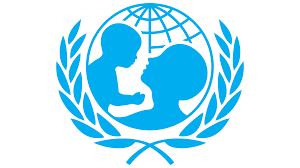              DO SZKOŁY PODSTAWOWEJ IM. UNICEF                                w Imbramowicach